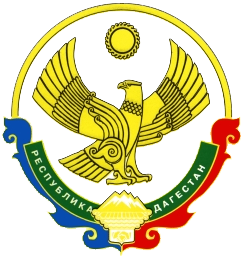 АДМИНИСТРАЦИЯМУНИЦИПАЛЬНОГО РАЙОНА «ЦУНТИНСКИЙ РАЙОН»РЕСПУБЛИКИ ДАГЕСТАН__________________________________________________________________РАСПОРЯЖЕНИЕот 7 августа 2017 г.                                                                   №140с. ЦунтаО введении режима «Повышенная готовность» на территории МР «Цунтинский район»       В соответствии с п. 7 ст. 15 Федерального закона от 06 октября 2003 года № 131-ФЗ «Об общих принципах организации местного самоуправления в Российской Федерации»,  Федеральным законом от 21.12.1994 года  №  68-ФЗ  «О защите населения и территорий от чрезвычайных ситуаций природного и техногенного характера», постановлением Правительства Российской Федерации от 30.12.2003 года №  794 «О единой государственной системе предупреждения и ликвидации чрезвычайных ситуаций»,  в связи с установлением IV класса пожарной опасности  на территории Цунтинского района, в целях предупреждения и ликвидации чрезвычайных ситуаций, связанных с лесными пожарами:            1.  С 12:00 7 августа 2017 года и до принятия соответствующего распоряжения об отмене для органов управления, сил и средств муниципального звена Цунтинского района территориальной подсистемы Республики Дагестан единой государственной системы предупреждения и ликвидации чрезвычайных ситуаций (МЗ ТП РСЧС), ввести на территории МР «Цунтинский район» режим «Повышенная готовность».      2.  Границы зоны действия режима «Повышенная готовность» определить в границах всей территории Цунтинского района.     3. К проведению мероприятий по предупреждению чрезвычайных ситуаций привлечь силы и средства служб Цунтинского муниципального звена ТП РСЧС в следующем составе:     - проведение надзорной, профилактической и разъяснительной работы среди населения – Комиссия по ЧС и ОПБ района, Отдел ГО и ЧС администрации района, межрайонный ОНД и ПР № 13 УНД и ПР ГУ МЧС России по Республике Дагестан, главы сельских поселений;       - охраны лесов от пожаров - ГКУ «Цунтинское лесничество»;     - предупреждения и тушения пожаров -  ПЧ-39 «Кидеро», «Цунтинское ДЭП №41»;       - охраны общественного порядка - отдел МВД России по Цунтинскому району;     - связи -  филиал ОАО «Ростелеком» в Цунтинском районе;     - информационному обеспечению – МКУ «СМИ и ИТО» администрации МР «Цунтинский район»       4. Руководителям органов управления МЗ ТП РСЧС (КЧС и ОПБ района, Отдел ГО и ЧС администрации района, МКУ «ЕДДС»), организовать:  - усиление контроля за состоянием окружающей среды, прогнозирование возникновения чрезвычайных ситуаций и их последствий;    -  непрерывный сбор, обработку и передачу органам управления и силам МЗ ТП РСЧС данных о прогнозируемых и происшедших чрезвычайных ситуациях, информирование населения о действиях и способах защиты от них;   - принятие оперативных мер по предупреждению возникновения и развития чрезвычайных ситуаций, снижению размеров ущерба и потерь в случае их возникновения, а также повышению устойчивости и безопасности функционирования организаций в чрезвычайных ситуациях;           - приведение при необходимости сил и средств МЗ ТП РСЧС в готовность к реагированию на чрезвычайные ситуации, формирование оперативной группы и организацию её выдвижения в район чрезвычайной ситуации;   - проведение при необходимости эвакуационных мероприятий.  - принятие оперативных мер по предупреждению возникновения и развития чрезвычайных ситуаций, снижению размеров ущерба и потерь в случае их возникновения, а также повышению устойчивости и безопасности функционирования спасательных служб и групп добровольных пожарных дружин, при возможных лесных пожарах.      5.  Опубликовать настоящее распоряжение в газете «Дидойские вести» и разместить на официальном сайте администрации Цунтинского муниципального района, в информационно-телекоммуникационной сети «Интернет».  6.  Контроль за исполнением настоящего постановления возложить на заместителя главы администрации - председателя КЧС и ОПБ Цунтинского муниципального района А.Р. Тагирова.  Глава МР                                                                   П.Ш. Магомединов